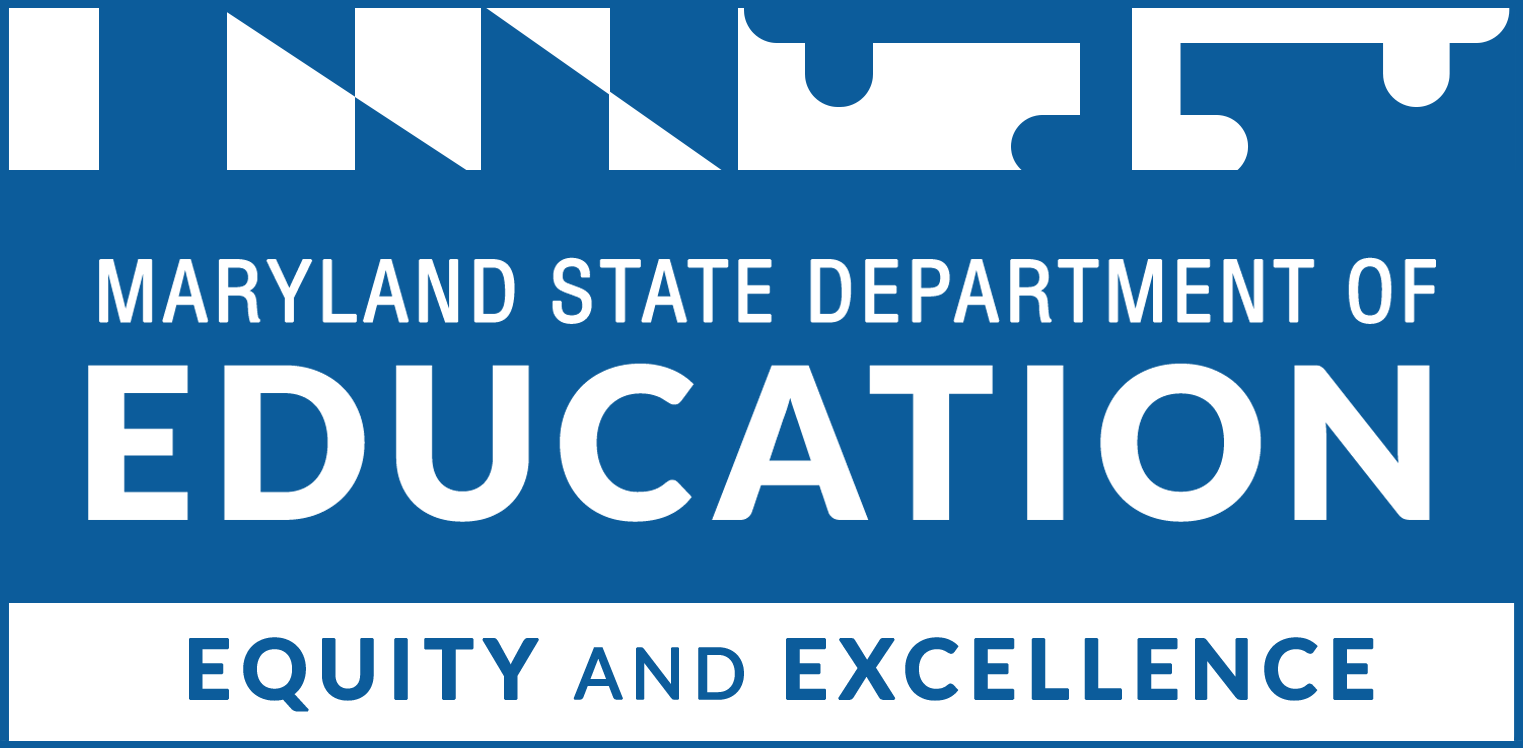 Table of ContentsProposal Cover PageLEA: Choose an item.Name of contact person: Click or tap here to enter text.				Title of contact person: Click or tap here to enter text.Address: Click or tap here to enter text.Phone number: 	Click or tap here to enter text.					Email address: Click or tap here to enter text.Total amount requested: $ Click or tap here to enter text.____________________________________________________		______________________________________             Superintendent or Head of Agency Printed Name		Title  	 	             ____________________________________________________		______________________________________             Superintendent or Head of Agency Signature			Date  	 	            Extent of NeedIdentify a clearly defined problem and discuss the impact of the professional learning opportunity on the science of reading research on teachers and students.Evidence of ImpactApplicants must describe how the proposed professional learning plan and strategies being implemented will lead to the desired impact. Include a description of the LEA’s experience in terms of effective practices leading to the desired outcomes.Goals and OutcomesComplete the chart below with the goals and outcomes, according to the professional learning option(s) selected to implement:Goals and OutcomesImplementation PlanIdentify the professional learning opportunity(ies) that will be provided to participants. Clearly explain how it is aligned to the science of reading research.Describe how the professional learning opportunity in early literacy aligns with the proposed science of reading plan in the LEA’s Maryland Leads grant application.  Identify the facilitator of the professional learning, and their qualifications to lead this training opportunity.Provide the format for the professional learning opportunity, as well as a schedule. Describe outreach and engagement with Head Start and private child care teachers to ensure that they have access to professional learning.Describe the impact of the proposed plan and current strategies.Project TimelineProvide a timeline below for all proposed activities including evaluation: *Add more rows if necessaryEvaluation and DisseminationWhat is the LEA’s plan for evaluating the success of each professional learning opportunity selected? How will success be measured?How will the results of the professional learning on the science of reading research be shared with stakeholders?How will the LEA use the results from the professional learning to inform future decisions?Management Plan and Key PersonnelThe management plan clearly defines the roles, responsibilities, tasks and deadlines of key contributors to make sure your program is a success. Ensure that all administrative and key personnel responsible for the successful implementation and monitoring of the grant requirements are captured here. Provide a one-page resume(s) in the appendix for all key personnel. Management Plan and Key Personnel Chart*Add more rows if necessaryWhat is the LEA’s plan to ensure that work continues in case of staff turnover?Budget and Budget NarrativePlease provide a detailed description of the requested funds that will be spent by using the categories listed below. Add more rows if needed. A MSDE Grant Budget C-125 form must also be completed, signed and submitted as an appendix.1. Salaries & Wages (list each position separately) Using the space below, explain how the costs for salaries & wages above are necessary, reasonable, and cost-effective. 2. Contracted ServicesUsing the space below, explain how the costs for contracted services above are necessary, reasonable, and cost-effective. 3. Supplies & materialsUsing the space below, explain how the costs for supplies & materials above are necessary, reasonable, and cost-effective. 4. Other chargesUsing the space below, explain how the costs for other charges above are necessary, reasonable, and cost-effective. 5. EquipmentUsing the space below, explain how the costs for equipment above are necessary, reasonable, and cost-effective. 6. Transfers (indirect costs)Using the space below, explain how the costs for transfers (indirect costs) above are necessary, reasonable, and cost-effective. Education Support Professionals DataUsing the field below, please enter how many non-certified education support professional professionals were employed at your LEA during the 2021-2022 school year.  Please upload supporting documentation in the appendix of the number provided above.AppendixThe following Appendices must be included in the application for funding:Scope of work for the approved Science of Reading vendor delivering the training Resumes of Key PersonnelSupporting documentation for education support professionals dataA signed C-1-25 MSDE budget formA signed recipient assurances pageType response here.Type response here.Goal 1: The number of Prekindergarten teachers of 3-year-olds and 4-year-olds trained in the science of reading research will increase by September 2023.Outcome: ____________ Prekindergarten teachers of 3-year-olds and 4-year-olds will participate in rigorous professional development aligned to the science of reading research by September 2023, constituting an increase of ______% from the previous year.Outcome: Qualified observers will see an increase in instructional strategies aligned to the science of reading research as measured through ____________. Goal 2: The number of Head Start and private child care teachers trained in the science of reading research will increase.Outcome:  ____________ Head Start program educators and private child care teachers will participate in rigorous professional learning aligned to the science of reading research by September 2023, constituting an increase of ________% from the previous year.Outcome: Qualified observers will see an increase in instructional strategies aligned to the science of reading research measured through student artifacts, team planning sessions, walk throughs, and formal and informal observation. Goal 3: The number of leaders, directors, and administrators trained in the science of reading research will increase.Outcome: _____________LEA leaders, directors, coaches and specialists will participate in rigorous professional learning aligned to the science of reading research by September 2023, constituting an increase of _______% from the previous year.Outcome: The percentage of Head Start and private child care supervisors/directors and or coaches/specialists trained in instructional strategies based on the science of reading research will increase from ______% to _____% by September 2023.Outcome: Qualified observers will see an increase in instructional strategies aligned to the science of reading research measured through __________________. Type response here.Type response here.Type response here.Type response here.Type response here.Type response here.Activity DateEnter activity here.Click or tap to enter a date.Enter activity here.Click or tap to enter a date.Type response here.Type response here.Type response here.NameTitle, OrganizationResponsibilitiesEnter nameEnter titleEnter responsibilitiesEnter nameEnter titleEnter responsibilitiesType response here.Line itemCalculationRequestedIn-KindTotalClick here to enter text.Click here to enter text.Click here to enter text.Click here to enter text.Click here to enter text.Click here to enter text.Click here to enter text.Click here to enter text.Click here to enter text.Click here to enter text.Total for salaries & wages:Click here to enter text.Click here to enter text.Click here to enter text.Type response here.Line itemCalculationRequestedIn-KindTotalClick here to enter text.Click here to enter text.Click here to enter text.Click here to enter text.Click here to enter text.Click here to enter text.Click here to enter text.Click here to enter text.Click here to enter text.Click here to enter text.Total for contracted services:Click here to enter text.Click here to enter text.Click here to enter text.Type response here.Line itemCalculationRequestedIn-KindTotalClick here to enter text.Click here to enter text.Click here to enter text.Click here to enter text.Click here to enter text.Click here to enter text.Click here to enter text.Click here to enter text.Click here to enter text.Click here to enter text.Total supplies & materials:Click here to enter text.Click here to enter text.Click here to enter text.Type response here.Line itemCalculationRequestedIn-KindTotalClick here to enter text.Click here to enter text.Click here to enter text.Click here to enter text.Click here to enter text.Click here to enter text.Click here to enter text.Click here to enter text.Click here to enter text.Click here to enter text.Total for other charges:Click here to enter text.Click here to enter text.Click here to enter text.Type response here.Line itemCalculationRequestedIn-KindTotalClick here to enter text.Click here to enter text.Click here to enter text.Click here to enter text.Click here to enter text.Click here to enter text.Click here to enter text.Click here to enter text.Click here to enter text.Click here to enter text.Total for equipment:Click here to enter text.Click here to enter text.Click here to enter text.Type response here.Line itemCalculationRequestedIn-KindTotalClick here to enter text.Click here to enter text.Click here to enter text.Click here to enter text.Click here to enter text.Click here to enter text.Click here to enter text.Click here to enter text.Click here to enter text.Click here to enter text.Total for transfers:Click here to enter text.Click here to enter text.Click here to enter text.Type response here.Total amount requested: $ Click here to enter text.Type response here.